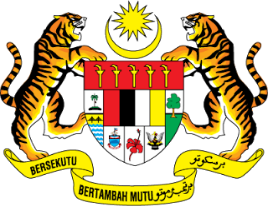 TEKS UCAPANYAB DATO’ SERI DR. WAN AZIZAH DATO’ DR. WAN ISMAILTIMBALAN PERDANA MENTERI MERANGKAP MENTERI PEMBANGUNAN WANITA, KELUARGA DAN MASYARAKATSEMPENA SESI PERASMIAN PERTANDINGAN ABILIMPIK PERINGKAT KEBANGSAANSERTASESI LAWATAN DI PUSAT LATIHAN PERINDUSTRIAN DAN PEMULIHAN 28 JULAI 2018 (SABTU), BERMULA JAM 8.30 PAGIPUSAT LATIHAN PERINDUSTRIAN DAN PEMULIHAN, BANGI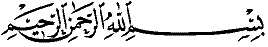 Assalamualaikum Warahmatullahi WabarakatuhSalam SejahteraSALUTASI AKAN DISEDIAKANTuan-Tuan, Puan-Puan dan hadirin sekalian,Alhamdulillah, syukur ke hadrat Allah SWT kerana dengan limpah kurnia dan rahmat-Nya, saya berpeluang bersama-sama hadirin semua bagi lawatan turun padang saya ke Pusat Latihan Perindustrian dan Pemulihan, atau singkatannya PLPP, pada pagi yang cukup barakah ini. Saya juga ingin merakamkan penghargaan kepada barisan EXCO Kerajaan Negeri Selangor terutama sekali EXCO Kesihatan, Kebajikan, Pemberdayaan Wanita dan Keluarga, Yang Berhormat Dr Siti Mariah Mahmud. Hadirin hadirat yang dihormati sekalian,Saya sangat berbesar hati untuk berada di PLPP, kerana dapat bersama-sama meraikan acara kemuncak pada hari ini, iaitu Pertandingan Abilimpik peringkat Kebangsaan bagi tahun 2018. Bagi hadirin yang baru pertama kali terlibat dengan sukan ini, Abilimpik merupakan satu pertandingan kemahiran pekerjaan dan vokasional yang direka khusus untuk golongan OKU. Konsepnya adalah sama seperti ‘skills competition’ yang dianjurkan oleh Kementerian Sumber Manusia untuk pekerja biasa.Objektif Abilimpik secara umumnya adalah merupakan satu medium untuk mewar-warkan kepada masyarakat umum mengenai keupayaan dan potensi OKU khususnya dalam bidang vokasional. Seterusnya, program ini juga menyokong elemen inklusiviti golongan OKU ke dalam masyarakat serta mempromosikan peluang-peluang pekerjaan untuk OKU.Saya juga dimaklumkan bahawa Abilimpik, yang berasal daripada frasa Olympics of Abilities, peringkat antarabangsa diadakan buat pertama kali di Tokyo, Jepun pada tahun 1981 bagi meraikan Tahun Antarabangsa OKU Pertubuhan Bangsa-Bangsa Bersatu. Bagi tujuan promosi program International Abilympics dan tadbir urus yang lebih efektif, International Abilympics Federation telah ditubuhkan pada tahun 1991. Selepas itu, program Abilimpik peringkat antarabangsa telahpun diadakan dengan jayanya di Australia, Jepun, Korea Selatan dan yang terakhir sekali di Perancis pada tahun 2016.Saya ingin mengambil peluang ini juga untuk mengucapkan syabas dan setinggi-tinggi tahniah buat peserta-peserta OKU yang mewakili Malaysia dalam 5 International Abilympics sejak tahun 1995. Semasa Pertandingan Abilimpik Antarabangsa di Perancis tahun 2016, Malaysia telah mencipta sejarah dengan merangkul satu (1) pingat emas dalam acara fotografi studio, satu (1) pingat perak dalam acara lukisan dan dua (2) pingat gangsa masing-masing dalam acara ‘silk hand printing’ dan ‘creating webpages’. Satu tepukan padu patut kita berikan buat mereka ini.  Sekalung penghargaan juga kita patut berikan kepada Majlis Pemulihan Malaysia, atau MCR, khususnya Presiden MCR Datin Paduka Khatijah Sulieman, NGO yang memainkan peranan besar dan memberikan komitmen yang tinggi dalam penyelarasan pertandingan Abilimpik di Malaysia sehingga penyertaan peserta OKU Malaysia ke peringkat antarabangsa. Saya berasa sungguh bertuah kerana berpeluang untuk merasmikan Pertandingan Abilimpik Peringkat Kebangsaan pada hari ini, yang mana saya difahamkan adalah bertujuan untuk memilih atlet-atlet OKU terbaik bagi mewakili Malaysia ke 10th International Abilympics di Shanghai, China pada tahun 2020. Untuk makluman jua, kategori yang dipertandingkan pada hari ini di PLPP adalah lukisan, silk hand painting, jahitan pakaian serta sulaman. Terdapat juga kategori lain seperti fotografi, memasak dan berkaitan komputer yang dipertandingkan di tempat lain.  Tahniah saya ucapkan jua kepada Jabatan Pembangunan Orang Kurang Upaya, Jabatan Kebajikan Masyarakat serta PLPP dalam merealisasikan program Abilimpik pada hari ini.Para hadirin sekalian,Dalam masa yang sama, saya juga ingin memperkenalkan Pusat Latihan Perindustrian dan Pemulihan, di mana kita berada sekarang ini, yang merupakan pusat latihan vokasional serta penyediaan perkhidmatan kesihatan komprehensif khusus untuk golongan OKU fizikal.  Seperti yang telah diberi taklimat ringkas oleh Pengarah PLPP sebentar tadi, saya ingin menekankan sekali lagi bahawa Kerajaan amat prihatin terhadap golongan OKU. Sebagai salah satu golongan sasar di bawah tanggungjawab Kementerian Pembangunan Wanita, Keluarga dan Masyarakat, atau KPWKM, Kerajaan sedaya upaya akan memberikan komitmen dengan mengambil usaha dan inisiatif bagi memastikan golongan OKU dapat menjalani kehidupan yang sama seperti yang bukan OKU.Antaranya Malaysia telahpun menjadi ahli kepada Konvensyen Pertubuhan Bangsa-Bangsa Bersatu mengenai Hak Orang Kurang Upaya pada 2010, pelaksanaan Akta Orang Kurang Upaya pada 2008 serta pewujudan Pelan Tindakan Orang Kurang Upaya untuk tempoh 2016 ke 2022. KPWKM dengan kerjasama Kementerian dan agensi lain akan melaksanakan usaha berterusan untuk menjadikan persekitaran mesra golongan OKU menjadi satu realiti.Hadirin dan Hadirat sekalian,Di kesempatan ini juga saya ingin menekankan bahawa hala tuju Kerajaan dalam aspek penjagaan golongan OKU adalah dengan pendekatan program dan perkhidmatan berasaskan komuniti secara mapan dan untuk berkongsi tanggungjawab kesejahteraan OKU di antara keluarga, komuniti dan NGO. Ini dapat dilihat dengan pewujudan Pusat Pemulihan Dalam Komuniti (PDK), yang antara lain bertujuan untuk memberi peluang sama rata kepada OKU bagi diintegrasikan ke dalam masyarakat melalui program dan aktiviti pemulihan serta pendidikan yang dijalankan dalam komuniti. Sehingga bulan Jun 2018, terdapat sebanyak 551 PDK di seluruh negara. Besar harapan saya agar setiap pihak berkepentingan dapat memainkan peranan masing-masing dengan menyediakan satu rangkaian sokongan yang efektif agar kesejahteraan golongan OKU di dalam komuniti ini terus terpelihara.Buat ibu bapa yang hadir pada hari ini untuk menunjukkan sokongan anda, saya ingin mengucapkan terima kasih atas komitmen anda yang amat penting bagi memastikan anak-anak istimewa anda berupaya menyertai masyarakat umum, serta atas kegigihan anda memperjuangkan hak-hak anak-anak ini. Semua demi kasih sayang yang tidak terhingga buat anak-anak istimewa ini. Syabas saya ucapkan.Untuk peserta-peserta pertandingan hari ini, saya ingin ucapkan ‘all the best’, buat yang terbaik dan yang termampu tetapi dalam masa yang sama, ‘have fun’! Kepada pihak PLPP saya mengucapkan syabas dan tahniah di atas kejayaan menyediakan peluang latihan vokasional kepada OKU secara percuma. Ini melambangkan komitmen pihak kerajaan kepada golongan OKU di negara ini.Di samping memberikan latihan kepada OKU, PLPP juga merupakan pusat penghasilan dan pengumpulan produk-produk klien Jabatan Kebajikan Masyarakat yang dikenali sebagai ProWell Centre. ProWell adalah jenama bagi produk-produk yang dihasilkan oleh Orang Kurang Upaya (OKU) iaitu pelatih dari Pusat Pemulihan Dalam Komuniti (PDK), penghuni institusi-institusi kebajikan, penerima bantuan skim geran pelancaran di bawah JKM, dan produk hasil inovasi JKM. Pihak JKM juga menjalin perkongsian pintar dengan pelbagai badan-badan korporat dan badan kerajaan dalam mempromosi dan memasarkan produk-produk ProWell.Sempena dengan lawatan hari ini,  saya telah merasmikan ProWell Centre di mana produk-produk hasil klien JKM dipamerkan. Antara produk-produk yang telah dihasilkan adalah alat prostetik dan ortotik, kerusi roda, kraftangan dan lain-lain. PLPP telah membuktikan kecemerlangan melalui produk inovasi JKM iaitu Kerusi Roda F1 yang telah menerima Gold Medal dan Hadiah Khas Juri di International Exhibition of Inventions di Geneva awal tahun ini.Akhir kata, saya merakamkan jutaan terima kasih atas jemputan PLPP bagi sesi lawatan ini dan dengan lafaz Bismillahirrahmanirrahim saya merasmikan Pertandingan Abilimpik Kebangsaan Tahun 2018 di Pusat Latihan Perindustrian dan Pemulihan Bangi.Sekian,Wabillahi Taufik Wal Hidayah, Wassalamualaikum Warahmatullahi Wabarakatuh.